О внесении изменений в Положение «Об утверждении Порядка предоставления лицами, замещающими муниципальные должности, должности муниципальной службы на постоянной основе, сведений о расходах»В соответствии с Федеральными законами от 03.12.2012 № 230-ФЗ «О контроле за соответствием расходов лиц, замещающих государственные должности, и иных лиц их доходам», поступившим в адрес сельской администрации МО Усть-Канское сельское поселение протеста прокурора Усть-Канского  района от 30.09.2014 № 07-03-2014 постановляю:
1. Признать утратившим силу пункт 6 Положения  «Об утверждении Порядка предоставления лицами, замещающими муниципальные должности, должности муниципальной службы на постоянной основе, сведений о расходах», утвержденного постановлением главы МО Усть-Канское сельское поселение от 31.01.2013 г. №24;2. Контроль над исполнением данного постановления оставляю за собой;3. Данное постановление вступает в силу со дня его официального обнародования.Глава Усть-Канского сельского поселения                    А.Я. БордюшевРоссияРеспублика АлтайУсть-Канский район сельская администрация Усть-Канского сельского поселенияУсть-Кан, ул. Октябрьская, 14649450 тел/факс 22343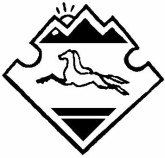 Россия Алтай РеспубликанынКан-Оозы аймагында Кан-Оозындагы jурт jеезенин jурт администрациязы Кан-Оозы jурт, Октябрьский, ороом 14, 649450 тел/факс 22343       ПОСТАНОВЛЕНИЕ                                                        JOП       ПОСТАНОВЛЕНИЕ                                                        JOП       ПОСТАНОВЛЕНИЕ                                                        JOП       ПОСТАНОВЛЕНИЕ                                                        JOП       ПОСТАНОВЛЕНИЕ                                                        JOП«16» октября  2014 года«16» октября  2014 года№22с. Усть-Канс. Усть-Кан